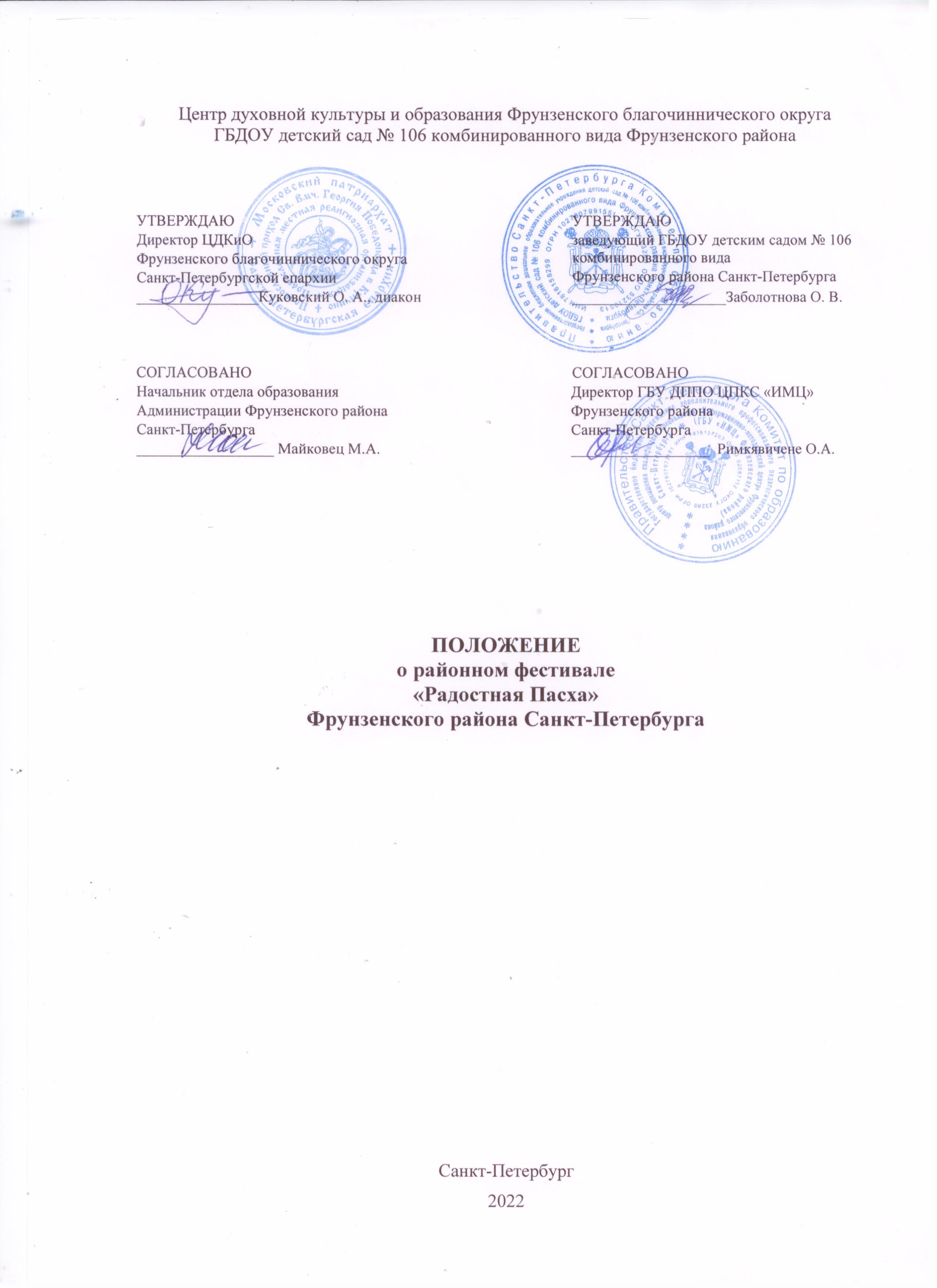 Пасха Христова — самый главный и значимый праздник для российского народа. Православная культура объединяет разные национальности нашей Родины. Соблюдают православные традиции и многие представители других государств, которые оказались на территории России. Традиции празднования Пасхи Христовой полны духовного смысла и являются неотъемлемой составляющей культуры и наших предков, и современных россиян. Пасха празднуется торжественно и радостно. Это особое благодатное переживание для детской души.Фестиваль — это возможность пережить праздник лично и всем вместе.ЦЕЛЬ ФЕСТИВАЛЯСоздание условий для духовно-нравственного воспитания детей на основе ценностей отечественной православной культуры.ЗАДАЧИ ФЕСТИВАЛЯ— приобщение детей и их родителей к отечественным духовным ценностям;— создание условий для пробуждения у детей интереса к уникальным особенностям российской культуры; — воспитание бережного отношения к отечественной традиции;— приобщение детей к созидательному творчеству и воспитание художественно-эстетического вкуса;— активизация деятельности творческих коллективов ДОУ;— обмен творческими достижениями в области отечественной православной культуры;— создание условий для обмена опытом педагогов, укрепление творческих культурных и дружеских связей между коллективами.УЧРЕДИТЕЛИ ФЕСТИВАЛЯПочетный учредитель: благочинный Фрунзенского благочиннического округа Санкт-Петербурга протоиерей Алексей Исаев.Учредители:— Центр духовной культуры и образования Фрунзенского благочиннического округа Санкт-Петербурга (ЦДКиО), — ГБДОУ детский сад № 106 комбинированного вида Фрунзенского района Санкт-Петербурга.4. ОРГАНИЗАТОРЫ ФЕСТИВАЛЯ И ИХ ФУНКЦИИЦДКиО — организация Фестиваля совместно с ГБДОУ детский сад № 106;— помощь педагогам в подготовке к фестивалю от кураторов храмов: духовная поддержка, беседы с педагогами, ответы на вопросы (Приложение 3);— формирование состава жюри и организация его работы совместно с ГБДОУ детский сад № 106.ГБДОУ детский сад № 106— организация Фестиваля совместно с ЦДКиО;— организация проведения фестиваля в рамках ДОУ;— формирование состава жюри и организация его работы совместно с ЦДКиО.ГБУ «ИМЦ»— информационно-методическая поддержка фестиваля.5. УЧАСТНИКИ ФЕСТИВАЛЯК участию в Фестивале приглашаются воспитанники дошкольных образовательных учреждений Фрунзенского района Санкт-Петербурга под руководством педагогов. Возраст участников: дети 5-8 летВозрастные группы: 5-6 лет (старшая группа) 6-8 лет (подготовительная группа)Подавая Заявку на участие в Фестивале-конкурсе, педагоги и законные представители участника(-ков) в соответствии с требованиями ст. 9 Федерального закона от 27.07.2006 № 152-ФЗ «О персональных данных» подтверждают тем самым свое согласие на обработку их персональных данных (данных ребенка) и предоставляют организаторам право осуществлять действия (операции) с их персональными данными, включая сбор, систематизацию, накопление, хранение, обновление, изменение, использование, обезличивание, блокирование и уничтожение.6. НОМИНАЦИИ ФЕСТИВАЛЯ«Пасхальная радость» (рисунок)«Пасхальный сувенир» (декоративно-прикладное творчество)«Исполнительское искусство»Подноминации: «Творческая игра» (театральная постановка, сценка)«Звучащее слово» (стихи)«Красота движения» (хореография)«Богатство звука» (игра на музыкальных инструментах, вокал)7. ПОРЯДОК И СРОКИ ПРОВЕДЕНИЯ ФЕСТИВАЛЯ8. ТРЕБОВАНИЯ К РАБОТАМТак как тема Фестиваля предполагает использование христианских символов и изображений, просим педагогов ответственно подойти к выбору сюжетов и материалов.За помощью в подготовке можно обратиться к куратору от храма, закрепленного за вашим ДОУ (Приложение 3). Священник или сотрудник храма помогут яснее определить суть Пасхального Праздника, духовно поддержат, побеседуют с педагогами, ответят на вопросы.Номинация «Пасхальная радость» (рисунок)Для участия нужно прислать общую заявку (в формате Word) на данную номинацию от одного образовательного учреждения на электронную почту: cdkoifrunz@mail.ru по образцу (Приложение 2) с указанием в теме «Фестиваль_Пасхальная радость_№ДОУ».Фотография работы загружается участником самостоятельно в формате JPG по адресу сообщества ВКонтакте 5-6 лет: https://vk.com/album-210375117_2812878796-8 лет: https://vk.com/album-210375117_281296282 в описании к фотографии работы пишется: ФИ автора, возраст, название работы, название учреждения по уставу, ФИО педагога, подготовившего участника.Формат рисунков A4, А3, А2.Работы должны быть выполнены детьми самостоятельно под руководством педагога в детском саду. Работы могут быть выполнены одним ребенком или малой группой детей не более 4 человек.От каждого педагога принимается не более 3 фотографий работ, снятых фронтально, четко, при хорошем освещении, без падающих теней. На фотографии не должно быть бликов, паспарту, рамок, поверхности стола или стены. Лишнее окружение необходимо обрезать в фоторедакторе.Работы будут оцениваться в соответствии с критериями:Соответствие теме Фестиваля.Оригинальность замысла и композиции.Использование средств художественной выразительности.Самостоятельность исполнения.Внимание! Не допускаются к участию работы:- сделанные самим педагогом с минимальным участием детей; - скопированные из интернета и книг; - рисунки в жанре «плакат»;- выполненные коллективом участников более 4 человек;Работы, размещенные в альбоме, но не указанные в заявке, в 4 этапе участия не принимают.Номинация «Пасхальный сувенир» (декоративно-прикладное творчество)Техника исполнения: лепка, аппликация, батик, вышивание, квиллинг, художественная роспись, оригами и т.д., а также смешанная техника.Материалы: любые.Для участия нужно прислать общую заявку (в формате Word) на данную номинацию от одного образовательного учреждения на электронную почту: cdkoifrunz@mail.ru  по образцу (Приложение 2) с указанием в теме «Фестиваль_Пасхальный сувенир_№ДОУ».Фотография работы загружается участником самостоятельно в формате JPG по адресу сообщества ВКонтакте5-6 лет: https://vk.com/album-210375117_2812881596-8 лет: https://vk.com/album-210375117_281296114в описании к фотографии работы пишется: ФИ автора, возраст, название работы, название учреждения по уставу, ФИО педагога, подготовившего участника.Работы должны быть выполнены детьми самостоятельно под руководством педагога в детском саду. Работы могут быть выполнены одним ребенком или малой группой детей не более 4 человек под руководством не более 2 педагогов.От каждого педагога принимается не более 3 фотографий работ детей, снятых фронтально, четко, при хорошем освещении, без падающих теней. На фотографии не должно быть бликов, паспарту, рамок. Лишнее окружение необходимо обрезать в фоторедакторе.Работы будут оцениваться в соответствии с критериями:Соответствие теме Фестиваля.Оригинальность замысла и композиции.Использование средств художественной выразительности.Самостоятельность исполнения.Внимание! Работы, сделанные самим педагогом с минимальным участием детей, на выставку не принимаются.Работы, скопированные из интернета и книг, к участию не допускаются.На конкурс не принимаются иконы и жюри не оцениваются.Работы, размещенные в альбоме, но не указанные в заявке, в 4 этапе участия не принимают.Номинация «Исполнительское искусство»Подноминации:«Творческая игра» (театральная постановка, сценка)«Звучащее слово» (стихи)«Красота движения» (хореография)«Богатство звука» (игра на музыкальных инструментах; вокал)Для участия в номинации каждая образовательная организация может представить не более 
1 коллектива/участника в каждой подноминации, продолжительность видеовыступления не более 10 минут для подноминации «Творческая игра» (театральная постановка, сценка) и не более 5 минут для остальных подноминаций.Для участия в Фестивале необходимо заполнить заявку (Приложение 2) и прислать по адресу: Nagurinenko106@yandex.ru.Оценка работ будет проводиться внутри каждой подноминации.Работы будут оцениваться в соответствии с критериями:Соответствие теме Фестиваля.Качество исполнения (артистичность, выразительность, эмоциональность выступления, вокально-музыкальные данные участников коллектива, насколько участники коллективов вживаются в образ, насколько уверены и раскованы, слаженность исполнения сценического действия, музыкальное сопровождение выступления);Оригинальность выступления (творческое, нешаблонное; оригинальные костюмы, яркий танцевальный номер и т.п.).Постановочно-режиссерские и композиционные качества (развитие сюжетной линии, дизайнерское решение и декоративно-художественное оформление выступления, использование музыкальных, технических и других средств);Соответствие постановки возрасту участников и творческим возможностям коллектива.Порядок загрузкиУчастники размещают материалы в облачном хранилище. Ссылку на видеофайл выступления (формат МР4, горизонтальное расположение камеры, отсутствие монтажа) присылают на электронную почту Nagurinenko106@yandex.ruВ названии видеофайла необходимо указать номер ДОУ и название подноминации (н-р: 106 Звучащее слово)По результатам заочного отборочного этапа Фестиваля Оргкомитет определяет участников заключительного концерта Фестиваля на канале YouTube.9. ИТОГИ КОНКУРСАСамый главный ожидаемый итог Фестиваля — приобщение детей к отечественным духовным ценностям и пробуждения у них интереса к уникальным особенностям российской культуры. Возможность для коллективов ДОУ делиться творческими достижениями в области отечественной православной культуры, укрепление творческих культурных и дружеских связей между ними.Победителей в каждой номинации определяет жюри, сформированное оргкомитетом. Результаты конкурса оформляются соответствующими протоколами. По итогам работы жюри определяются один Победитель и Лауреаты в каждой номинации и подноминации каждой возрастной категории. Все педагоги, подготовившие работы, награждаются благодарностями за участие. Грамоты/благодарности будут отправлены конкурсантам в электронном виде на почты образовательных организаций, указанные в заявке по окончании Конкурса (до 16 мая 2022 года).Контакты:Ольга Владимировна Заболотнова, заведующий ГБДОУ № 106: т. 772-25-42Наталья Александровна Гуриненко, заместитель заведующего по учебно-воспитательной работе ГБДОУ № 106: т. 8-921-182-2616Ирина Валентиновна Сомсикова, методист ЦДКиО Фрунзенского благочиннического округа: т. 8-951-672-7479Приложение 1к Положениюо районном фестивале «Радостная Пасха» Фрунзенского района Санкт-ПетербургаОрганизационный комитет районного фестиваля «Радостная Пасха»Фрунзенского района Санкт-ПетербургаПриложение 2к Положениюо районном фестивале «Радостная Пасха» Фрунзенского района Санкт-ПетербургаЗаявка на участие в районном фестивале«Радостная Пасха»Фрунзенского районаОбразовательная организация: _______________________________________________________________________________________(наименование по Уставу)ФИО руководителя организации: _______________________________________________________________________________________Телефон, адрес электронной почты организации___________________________________________________________________________________________________________________________________________________________________________Номинация ____________________________________________________________________________Руководитель учреждения ______________ 	/                                             /					подпись                                                            МП ______________                датаПриложение 3к Положениюо районном фестивале «Радостная Пасха» Фрунзенского района Санкт-ПетербургаПОМОЩЬ УЧАСТНИКАМ ФЕСТИВАЛЯКураторы от храмов расскажут педагогам о смысле и особенностях праздника Пасхи, помогут выбрать репертуар, соответствующий православной культуре и теме Пасхального фестиваля.1 этапИнформирование о Фестивале и прием заявок от ДОУ1-28 февраля 2022 г.2 этапПодготовка к участию с помощью кураторовмарт 2022 г.3 этапПрием работ4-8 апреля 2022 г.4 этапОтборочный этап, промежуточное подведение итогов 
(заочно)11-15 апреля 2022 г.5 этапОткрытие выставки работ-финалистов в интернет-пространстве25 апреля 2022 г.6 этапКонцерт Фестиваля30 апреля 2022 г.Иванова Екатерина Михайловназаместитель начальника отдела образования администрации Фрунзенского района Санкт-ПетербургаБилибина Юлия Викторовнаглавный специалист отдела образования администрации Фрунзенского района Санкт-ПетербургаИванова Елена Александровнаметодист по дошкольному образованию ГБУ ДППО «ИМЦ» Фрунзенского района Санкт-ПетербургаШобик Наталья Анатольевнаметодист по дошкольному образованию ГБУ ДППО «ИМЦ» Фрунзенского района Санкт-ПетербургаЗаболотнова Ольга Владимировназаведующий Государственным бюджетным дошкольным образовательным учреждением детским садом № 106 комбинированного вида Фрунзенского района Санкт-ПетербургаГуриненко Наталья Александровназаместитель заведующего по учебно-воспитательной работе ГБДОУ № 106Шкринда Наталья Васильевнаметодист Центра духовной культуры и образования (ЦДКиО) Фрунзенского благочиннического округа Санкт-Петербургской епархии русской православной церквиСомсикова Ирина Валентиновнаметодист Центра духовной культуры и образования (ЦДКиО) Фрунзенского благочиннического округа Санкт-Петербургской епархии русской православной церквиНазвание работы/выступленияФ.И. участника (участников)Возраст/группа в ДОУФ.И.О. (полностью) педагога, подготовившего участников, телефон, эл. почтаХрамКуратор№ ДОУХрам святого великомученика Георгия Победоносца в КупчиноЛюдмила Владимировна Юркина +7 911 028 8198; luda2682253@mail.ru52, 54, 59, 63, 72, 78, 86, 98, 114Храм святого праведного Иова на Волковом кладбищеАлександр Александрович Уваров, диакон+7 952 358 2135;alexanderspbda@gmail.com35, 36, 45, 47, 48, 108, 113, 120Храм преподобного Серафима Вырицкого в КупчиноГеоргий Марченко, иерей +7 953 142 281643, 44, 49, 50, 96, 101, 103, 106, 118Храм Покрова Пресвятой Богородицы на БоровойСергей Геннадьевич Стрепетов+7 921 939 8087s9398087@yandex.ru53, 55, 56, 57, 58, 67, 81, 115Храм Воскресения Словущего на Литераторских мостках Игорь Владимирович Свиридов, иерей +7 911 963 2371i-vlad-sviridov@yandex.ru8, 17, 61, 65, 71, 80, 97Храм Казанской иконы Божией Матери в КупчиноЭльвина Михайловна Чернышева +7 911 913 0518; +7 921 997 8505elvina.chernysheva@mail.ru60, 62, 66, 69, 75, 76, 77, 87, 111Храм святого великомученика Димитрия Солунского в КупчиноАлександр Сергеевич Тиманков, протоиерей +7 921 319 7010, altim77@mail.ru37, 38, 39, 40, 41, 42, 83Храм святой преподобномученицы Марии Гатчинской Олег Игоревич Ласточкин, +7981-128-2252 oi_l@mail.ru93, 96, 99, 102, 109, 110, 112, 119Храм святого преподобного Герасима ИорданскогоПавел Владимирович Ковальчук, протоиерей+7(921)963-71-87;9637187@mail.ru85, 88, 90, 94, 95, 100, 104, 116Храм Разбойника благоразумногоДмитрий Анатольевич Пономарев, иерей+7 911 711 9257blagoveschenie@mail.ru70, 73, 74, 79, 82, 91, 92, 117